             ЙЫШЁНУ                                                               РЕШЕНИЕ        20.01.2023 № 08-05                                                                       20.01.2023 № 08-05         К\ке= поселок.                                                                     поселок Кугеси                                                                         Вопросы управления и распоряжения муниципальной собственностью Чебоксарского муниципального округа Чувашской РеспубликиВ соответствии с Гражданским кодексом Российской Федерации и иными нормативными правовыми актами Российской Федерации, Федеральным законом                    от 06 октября 2003 года № 131-ФЗ «Об общих принципах организации местного самоуправления в Российской Федерации», постановлением Кабинета Министров Чувашской Республики от 18 марта 2011 года № 88 «Вопросы управления и распоряжения государственной собственностью Чувашской Республики»                           (с изменениями и дополнениями), Уставом Чебоксарского муниципального округа Чувашской Республики Собрание депутатов Чебоксарского муниципального округа Чувашской Республики РЕШИЛО: 1. Утвердить:Положение об управлении и распоряжении муниципальной собственностью Чебоксарского муниципального округа Чувашской Республики (приложение № 1);Порядок назначения на должность и освобождения от должности руководителей муниципальных унитарных предприятий Чебоксарского муниципального округа Чувашской Республики и муниципальных учреждений Чебоксарского муниципального округа Чувашской Республики (приложение № 2).2. Вопросы управления и распоряжения муниципальной собственностью, не урегулированные настоящим решением, регулируются законодательством Российской Федерации и законодательством Чувашской Республики.3. Признать утратившими силу:решение Собрания депутатов Чебоксарского района Чувашской Республики            от 17 ноября 2011 года № 09-09 «О вопросах управления и распоряжения муниципальной собственностью Чебоксарского района»;решение Собрания депутатов Чебоксарского района Чувашской Республики от 06 августа 2013 года № 25-06 «О внесении изменений в решение Собрания депутатов Чебоксарского района от 17.11.2011 г. № 09-09». 4. Настоящее решение вступает в силу после дня его официального опубликования и распространяет своё действие на правоотношения, возникшие с 01 января 2023 года.5. Контроль за выполнением данного решения возложить на постоянную комиссию по вопросам укрепления законности, правопорядка, развитию местного самоуправления и депутатской этики. Председатель Собрания депутатов Чебоксарского муниципального округа Чувашской Республики                                                                        В.И. МихайловГлава Чебоксарского муниципального округа Чувашской Республики                                                                     Н.Е. ХорасёвУтвержденорешением Собрания депутатовЧебоксарского муниципального Округа Чувашской Республикиот 20.01.2023 № 08-05(приложение № 1)Положение
об управлении и распоряжении муниципальной собственностью Чебоксарского муниципального округа Чувашской РеспубликиI. Общие положения1.1. Настоящее Положение разработано в соответствии с Гражданским кодексом Российской Федерации и иными нормативными правовыми актами Российской Федерации, Федеральным законом от 06 октября 2003 года № 131-ФЗ «Об общих принципах организации местного самоуправления в Российской Федерации», Уставом Чебоксарского муниципального округа Чувашской Республики (далее - муниципальная собственность).1.2. Настоящее Положение распространяется в отношении следующих видов муниципального имущества Чебоксарского муниципального округа Чувашской Республики  (далее – муниципальное имущество): имущество, переданное в муниципальную собственность в результате разграничения государственной собственности в Российской Федерации и Чувашской Республике;имущество, закрепленное за муниципальными унитарными предприятиями Чебоксарского муниципального округа Чувашской Республики (далее – предприятия) и муниципальными учреждениями Чебоксарского муниципального округа Чувашской Республики (далее – учреждения) на праве хозяйственного ведения либо оперативного управления;доли (паи, акции) Чебоксарского муниципального округа Чувашской Республики в уставных (складочных) капиталах юридических лиц;муниципальное имущество, не закрепленное за предприятиями и учреждениями (имущество казны Чебоксарского муниципального округа Чувашской Республики);иное имущество, которое может находиться в муниципальной собственности в соответствии с законодательством Российской Федерации, законодательством Чувашской Республики и нормативными правовыми актами Чебоксарского муниципального округа Чувашской Республики.1.3. Полномочия собственника от имени Чебоксарского муниципального округа Чувашской Республики по управлению и распоряжению муниципальным имуществом осуществляет администрация Чебоксарского муниципального округа Чувашской Республики (далее – администрация).1.4. Администрация реализует свои полномочия в соответствии                                    с законодательством Российской Федерации и законодательством Чувашской Республики, а также Уставом Чебоксарского муниципального округа Чувашской Республики и настоящим Положением.1.5. Администрация в пределах предоставленных ему полномочий в установленной сфере деятельности осуществляет:закрепление муниципального имущества на праве хозяйственного ведения, оперативного управления;передачу имущества казны Чебоксарского муниципального округа Чувашской Республики в аренду, безвозмездное пользование, доверительное управление и по иным договорам, предусматривающим переход прав владения и (или) пользования, а также в залог;реализацию от имени Чебоксарского муниципального округа Чувашской Республики права собственника по защите имущественных прав и законных интересов Чебоксарского муниципального округа Чувашской Республики в судебном порядке;учет муниципального имущества в Реестре муниципального имущества Чебоксарского муниципального округа Чувашской Республики (далее – Реестр);разработку и утверждение примерного устава предприятия и учреждения;контроль за сохранностью и использованием по назначению муниципального имущества; функции по приватизации и продаже муниципального имущества в соответствии с прогнозным планом (программой) приватизации муниципального имущества на очередной финансовый год и плановый период, а также движимого имущества казны Чебоксарского муниципального округа Чувашской Республики (за исключением акций (долей) в уставных капиталах хозяйственных обществ);от имени Чебоксарского муниципального округа Чувашской Республики полномочия учредителя хозяйственных обществ, создаваемых в процессе приватизации предприятий, утверждение их уставов;от имени Чебоксарского муниципального округа Чувашской Республики права акционера (участника) хозяйственных обществ, акции (доли) которых находятся в муниципальной собственности, а также права владельца специального права («золотой акции») в управлении акционерными обществами;подготовку проектов решений Чебоксарского муниципального округа Чувашской Республики о передаче имущества, находящегося в муниципальной собственности, в государственную и федеральную собственность и о принятии имущества из федеральной и государственной собственности в муниципальную собственность;списание муниципального имущества в порядке, установленном законодательством Российской Федерации и законодательством Чувашской Республики, нормативными правовыми актами Чебоксарского муниципального округа Чувашской Республики;передачу с баланса на баланс недвижимого и движимого имущества, находящегося в оперативном управлении казенных учреждений Чебоксарского муниципального округа Чувашской Республики, а также недвижимого имущества и особо ценного движимого имущества, находящегося в оперативном управлении бюджетных и автономных учреждений Чебоксарского муниципального округа Чувашской Республики;   участие на основании решений Собрания депутатов Чебоксарского муниципального округа Чувашской Республики в уставных (складочных) капиталах юридических лиц, не являющихся предприятиями и учреждениями;участие от имени Чебоксарского муниципального округа Чувашской Республики при постановке объектов недвижимости на государственный кадастровый учет, при государственной регистрации прав собственности Чебоксарского муниципального округа Чувашской Республики на недвижимое имущество и сделок с ним;осуществление от имени Чебоксарского муниципального округа Чувашской Республики прав акционера в уставных капиталах открытых акционерных обществ, созданных в процессе приватизации;осуществление от имени Чебоксарского муниципального округа Чувашской Республики прав участника в уставных (складочных) капиталах юридических лиц, не являющихся предприятиями и учреждениями;согласование распоряжения муниципальным имуществом, находящимся в хозяйственном ведении (оперативном управлении) предприятий (учреждений);согласование в случаях, установленных законодательством Российской Федерации, крупных сделок, сделок, в совершении которых имеется заинтересованность, и иных сделок  предприятий;согласование уставов предприятий и учреждений;иные полномочия в соответствии с законодательством Российской Федерации, законодательством Чувашской Республики и нормативными правовыми актами Чебоксарского муниципального округа Чувашской Республики.II. Создание, реорганизация, ликвидация, изменение вида (типа) предприятий и учреждений2.1. Создание предприятий и учреждений на основе муниципального имущества осуществляется по решению администрации в форме постановления администрации в соответствии с законодательством Российской Федерации, законодательством Чувашской Республики и нормативными правовыми актами Чебоксарского муниципального округа Чувашской Республики. Учредителем предприятия от имени Чебоксарского муниципального округа Чувашской Республики выступает администрация.2.2. Решение о создании предприятия принимается на основании представления структурного подразделения администрации Чебоксарского муниципального округа Чувашской Республики, в ведении которого находится предприятие (далее – структурное подразделение), согласованного с отделом имущественных отношений администрации Чебоксарского муниципального округа Чувашской Республики, финансовым отделом администрации Чебоксарского муниципального округа Чувашской Республики и юридическим отделом администрации Чебоксарского муниципального округа Чувашской Республики. Решение о реорганизации, ликвидации, изменении вида (типа) предприятия принимается в порядке, установленном абзацем первым настоящего пункта.Решение о создании, реорганизации, ликвидации, изменении вида (типа) учреждения принимается в порядке, установленном законодательством Российской Федерации и Законодательством Чувашской Республики, нормативными правовыми актами Чебоксарского муниципального округа Чувашской Республики. 2.3. В случаях, предусмотренных антимонопольным законодательством Российской Федерации, решение администрации по вопросам создания, реорганизации и ликвидации предприятий подлежит согласованию с антимонопольным органом.2.4. Передаточный акт, содержащий положение о правопреемстве по всем обязательствам реорганизованного предприятия, казенного и бюджетного учреждений, утверждается администрацией по согласованию со структурным подразделением. Передаточный акт, содержащий положение о правопреемстве по всем обязательствам реорганизованного автономного учреждения, утверждается учредителем по согласованию со структурным подразделением. 2.5. Назначение ликвидационной комиссии предприятия осуществляется структурным подразделением по согласованию с отделом имущественных отношений администрации Чебоксарского муниципального округа Чувашской Республики на основании решения администрации о ликвидации предприятия в форме постановления администрации. Назначение ликвидационной комиссии учреждения осуществляется учредителем на основании решения администрации о ликвидации учреждения в форме постановления администрации.2.6. Решение об использовании имущества, оставшегося после ликвидации предприятия либо учреждения, принимается в порядке, установленном законодательством Российской Федерации, законодательством Чувашской Республики и нормативными правовыми актами Чебоксарского муниципального округа Чувашской Республики. 2.7. Действия, связанные с созданием, реорганизацией, ликвидацией, изменением вида (типа) предприятия и учреждения, регламентируются Гражданским кодексом Российской Федерации, законодательством Российской Федерации, законодательством Чувашской Республики, нормативными правовыми актами Чебоксарского муниципального округа Чувашской Республики, учредительными документами предприятия либо учреждения и осуществляются структурными подразделениями совместно с отделом имущественных отношений администрации Чебоксарского муниципального округа Чувашской Республики.  III. Правомочия учредителя в управлении предприятиями и учреждениямиУчредитель в пределах предоставленных ему полномочий:а) утверждает уставы предприятий и учреждений, за исключением случаев, установленных законодательством Российской Федерации, законодательством Чувашской Республики и нормативными правовыми актами Чебоксарского муниципального округа Чувашской Республики;б) обеспечивает обращение предприятий и учреждений в администрацию для закрепления за ними муниципального имущества на праве хозяйственного ведения либо оперативного управления в месячный срок со дня принятия решения о создании предприятия (учреждения);в) обеспечивают ежегодное, до 1 апреля, представление в администрацию предприятиями и учреждениями, находящимися в их ведении, обновленных карт объектов учета, копий балансовых отчетов и иных документов, подтверждающих изменение данных об объектах учета;г) назначает на должность и освобождает от должности руководителей предприятий и учреждений;д) заключает, изменяет и расторгает трудовые договоры с руководителями предприятий и учреждений, контролирует выполнение условий трудового договора и принимает меры по расторжению трудовых договоров в случае их невыполнения;  е) осуществляет иные полномочия в соответствии с законодательством Российской Федерации, законодательством Чувашской Республики и нормативными правовыми актами Чебоксарского муниципального округа Чувашской Республики. IV. Передача муниципального имущества в хозяйственное ведение либо оперативное управление, порядок распоряжения таким имуществом и контроль за его использованием4.1. Муниципальное имущество закрепляется за предприятиями или учреждениями на праве хозяйственного ведения либо на праве оперативного управления решением администрации в форме распоряжения администрации на основании обращения предприятия или учреждения.4.2. Обращение предприятия или учреждения о закреплении имущества на праве хозяйственного ведения или оперативного управления представляется предприятием или учреждением в администрацию за подписью руководителя предприятия или учреждения (лица, исполняющего его обязанности) (далее – руководитель).4.3. В обращении указываются:а) полное наименование предприятия или учреждения;б) перечень имущества, предлагаемого к закреплению, с указанием полного наименования, количества, инвентарного номера, года ввода в эксплуатацию (постройки) и места нахождения недвижимого имущества, балансовой и остаточной стоимости имущества на последнюю отчетную дату. 4.4. К обращению предприятия или учреждения о закреплении объекта недвижимого имущества или объекта незавершенного строительства должны быть приложены следующие документы:а) письменное согласование структурного подразделения администрации;б) заверенная подписью руководителя или уполномоченного лица копии документов технического учета (технический паспорт, поэтажный план и экспликация) объекта недвижимого имущества или объекта незавершенного строительства;в) заверенные руководителем или уполномоченным лицом копии правоустанавливающих документов на земельный участок, на котором расположен объект недвижимого имущества;г) кадастровый план земельного участка под объектом недвижимого имущества или ситуационный план (при отсутствии кадастрового плана);д) приказ о постановке на баланс объекта недвижимого имущества (для вводимых в эксплуатацию и выявленных в результате инвентаризации объектов недвижимого имущества) или объекта незавершенного строительства с приложением документа, подтверждающего определение стоимости объекта недвижимого имущества или объекта незавершенного строительства;е) инвентарная карточка учета нефинансовых активов на каждый объект недвижимого имущества или объект незавершенного строительства, содержащая все обязательные реквизиты, установленные законодательством Российской Федерации для первичных документов бухгалтерского учета.4.5. К обращению предприятия или учреждения о закреплении движимого имущества должны быть приложены следующие документы:а) письменное согласование структурного подразделения администрации;б) заверенная подписью руководителя или уполномоченного лица копия технического паспорта (формуляра), регистрационного документа транспортного средства или свидетельства о регистрации самоходной машины, паспорта транспортного средства или самоходной машины либо выписки из электронных паспортов транспортных средств (самоходных машин); 	в) приказ о постановке на баланс движимого имущества (для выявленного в результате инвентаризации движимого имущества) с приложением документа, подтверждающего определение стоимости каждой единицы движимого имущества;г) инвентарная карточка учета нефинансовых активов на каждую единицу движимого имущества, содержащая все обязательные реквизиты, установленные законодательством Российской Федерации для первичных документов бухгалтерского учета. 4.6. По результатам рассмотрения представленных документов администрация в течение 30 календарных дней со дня поступления документов, указанных в пунктах 4.4 и (или) 4.5 настоящего Положения, принимает решение о закреплении муниципального имущества на праве хозяйственного ведения или оперативного управления или отказывает в закреплении муниципального имущества на праве хозяйственного ведения или оперативного управления.4.7. Основанием для отказа в закреплении имущества на праве хозяйственного ведения или оперативного управления являются непредставление или представление не в полном объеме документов, предусмотренных пунктами 4.4 и (или) 4.5 настоящего Положения.В случае отказа в закреплении имущества на праве хозяйственного ведения или оперативного управления администрация в письменной форме информирует предприятие или учреждение о результатах рассмотрения обращения с указанием причин отказа.4.8. Объемы правоспособности предприятий и учреждений в отношении закрепляемого за ним имущества на праве хозяйственного ведения или оперативного управления устанавливаются в его учредительных документах в соответствии с законодательством Российской Федерации, законодательством Чувашской Республики и нормативными правовыми актами Чебоксарского муниципального округа Чувашской Республики. Муниципальное имущество закрепляется за предприятиями и учреждениями для осуществления его уставных задач и имеет целевое назначение.Учреждения распоряжаются муниципальным имуществом, закрепленным на праве оперативного управления, в порядке, установленном законодательством Российской Федерации, законодательством Чувашской Республики и нормативными правовыми актами Чебоксарского муниципального округа Чувашской Республики. Предприятия и учреждения вправе распоряжаться муниципальным имуществом, закрепленным за ними на праве оперативного управления и хозяйственного ведения, только по решению администрации.Предприятия самостоятельно распоряжаются движимым имуществом, закрепленным на праве хозяйственного ведения, за исключением случаев, установленных законодательством Российской Федерации и законодательством Чувашской Республики и нормативными правовыми актами Чебоксарского муниципального округа Чувашской Республики.4.9. Предприятие обязано представлять ежеквартально в порядке и сроки, которые устанавливаются администрацией, в структурное подразделение, а также в отдел имущественных отношений администрации Чебоксарского муниципального округа Чувашской Республики отчет руководителя и бухгалтерскую отчетность предприятия.4.10. За пользование муниципальным имуществом предприятие, основанное на праве хозяйственного ведения, ежегодно перечисляет в бюджет Чебоксарского муниципального округа Чувашской Республики часть прибыли, остающейся в их распоряжении после уплаты налогов и иных обязательных платежей, в соответствии с действующим законодательством.4.11. Администрация по согласованию со структурным подразделением вправе изъять у предприятия, учреждения излишнее, неиспользуемое или используемое не по назначению муниципальное имущество.Изъятие у предприятия, учреждения излишнее, неиспользуемое или используемое не по назначению муниципальное имущество осуществляется по решению администрации в форме распоряжения.4.12. Обращение предприятия или учреждения об изъятии излишнего, неиспользуемого или используемого не по назначению муниципального имущества представляется предприятием или учреждением в администрацию за подписью руководителя предприятия или учреждения (лица, исполняющего его обязанности) (далее – руководитель).В обращении указываются:полное наименование предприятия или учреждения;перечень имущества, предлагаемого к изъятию, с указанием полного наименования, инвентарного номера, года выпуска, изготовления (постройки) и места нахождения недвижимого имущества, балансовой и остаточной стоимости на последнюю отчетную дату.4.12.1. К обращению предприятия или учреждения об изъятии объекта недвижимого имущества должны быть приложены следующие документы:а) письменное согласование структурного подразделения, в ведении которого находится предприятие или учреждение;б) заверенные подписью руководителя или уполномоченного лица копии:технического паспорта (технического плана) объекта недвижимого имущества;протокола заседания Наблюдательного совета (для автономных учреждений Чебоксарского муниципального округа Чувашской Республики);в) документа, подтверждающего, что объект недвижимого имущества в установленном порядке учтен в реестре муниципального имущества Чебоксарского муниципального округа Чувашской Республики;г) справка органа регистрационного учета об отсутствии граждан, зарегистрированных по адресу местонахождения предлагаемого к изъятию объекта недвижимого имущества (для жилого помещения или специализированного жилищного фонда);д) инвентарная карточка учета нефинансовых активов на каждый объект недвижимого имущества, содержащая все обязательные реквизиты, установленные законодательством Российской Федерации для первичных документов бухгалтерского учета.4.12.2. К обращению предприятия или учреждения об изъятии движимого имущества (особо ценного движимого имущества) должны быть приложены следующие документы:а) письменное согласование структурного подразделения, в ведении которого находится предприятие или учреждение;б) заверенные подписью руководителя или уполномоченного лица копии:технического паспорта (формуляра), регистрационного документа транспортного средства или свидетельства о регистрации самоходной машины, паспорта транспортного средства или самоходной машины либо выписки из электронных паспортов транспортных средств (самоходных машин);протокола заседания Наблюдательного совета (для автономных учреждений Чебоксарского муниципального округа Чувашской Республики); документа, подтверждающего, что движимое имущество в установленном порядке учтено в реестре муниципального имущества Чебоксарского муниципального округа Чувашской Республики; в) инвентарная карточка учета нефинансовых активов на каждую единицу движимого имущества, содержащая все обязательные реквизиты, установленные законодательством Российской Федерации для первичных документов бухгалтерского учета.По результатам рассмотрения представленных документов администрация в течение 30 календарных дней со дня поступления документов, указанных в подпунктах 4.12.1 и (или) 4.12.2 настоящего пункта, принимает решение об изъятии муниципального имущества из оперативного управления.Основанием для отказа в изъятии являются непредставление или представление не в полном объеме документов, предусмотренных в подпунктах 4.12.1 и (или) 4.12.2 настоящего пункта.В случае отказа в изъятии имущества администрация в письменной форме информирует предприятие или учреждение с указанием причин отказа.4.13. Администрация в целях осуществления контроля за сохранностью и использованием по назначению муниципального имущества, закрепленного за предприятиями и учреждениями, назначает и производит проверки, в том числе совместно со структурными подразделениями, а также с привлечением контролирующих органов либо аудиторских организаций.4.14. Руководители несут ответственность за сохранность, эффективность и целевое использование муниципального имущества, переданного в хозяйственное ведение (оперативное управление), в соответствии с законодательством Российской Федерации, законодательством Чувашской Республики и нормативным правовым актом Чебоксарского муниципального округа Чувашской Республики.V. Аренда муниципального имущества5.1. В аренду юридическим и физическим лицам могут быть переданы предприятия, цеха, иные подразделения предприятий, здания, помещения, сооружения, земельные участки, оборудование, транспортные средства, инвентарь, инструмент, другие материальные ценности.5.2. Полномочия арендодателя при сдаче в аренду недвижимого муниципального имущества осуществляет администрация, за исключением случаев, предусмотренных законодательством Российской Федерации.5.3. Передача муниципального имущества в аренду осуществляется в соответствии с законодательством Российской Федерации.5.4. Форма примерного договора аренды разрабатывается и утверждается администрацией в соответствии с законодательством Российской Федерации и законодательством Чувашской Республики.5.5. Арендная плата за пользование муниципальным имуществом устанавливается в соответствии с законодательством Российской Федерации, законодательством Чувашской Республики и нормативными правовыми актами Чебоксарского муниципального округа Чувашской Республики.VI. Особенности управления муниципальным имуществом6.1. В отношении муниципального имущества могут совершаться любые сделки, не противоречащие законодательству Российской Федерации, законодательству Чувашской Республики и нормативным правовым актам Чебоксарского муниципального округа Чувашской Республики.6.2. Передача муниципального имущества в аренду, безвозмездное пользование, по иным договорам, предусматривающим переход прав владения и (или) пользования в отношении муниципального имущества, а также в залог осуществляется в соответствии с законодательством Российской Федерации, законодательством Чувашской Республики и нормативными правовыми актами Чебоксарского муниципального округа Чувашской Республики. При этом администрация выступает от имени Чебоксарского муниципального округа Чувашской Республики при проведении торгов, а также при заключении договоров аренды, безвозмездного пользования, иных договоров, предусматривающих переход прав владения и (или) пользования в отношении муниципального имущества, а также договора залога, за исключением случаев, установленных абзацем вторым настоящего пункта.Передача муниципального имущества в безвозмездное пользование осуществляется по решению администрации в форме распоряжения администрации в случае, если законодательством Российской Федерации допускается передача муниципального имущества в безвозмездное пользование без проведения конкурсов (аукционов) на право заключения договора безвозмездного пользования.6.3. Передача муниципального имущества в залог и доверительное управление осуществляется в соответствии с законодательством Российской Федерации, законодательством Чувашской Республики и нормативными правовыми актами Чебоксарского муниципального округа Чувашской Республики. 6.4. Приватизация муниципального имущества осуществляется в порядке, предусмотренном законодательством Российской Федерации, законодательством Чувашской Республики и нормативными правовыми актами Чебоксарского муниципального округа Чувашской Республики  о приватизации, и в соответствии с прогнозным планом (программой) приватизации муниципального имущества на очередной финансовый год и плановый период, утверждаемым решением Собрания депутатов Чебоксарского муниципального округа Чувашской Республики;Движимое имущество, составляющее казну Чебоксарского муниципального округа Чувашской Республики (за исключением акций (долей) в уставных капиталах хозяйственных обществ), не включается в прогнозный план (программу) приватизации муниципального имущества и приватизируется по решению об условиях приватизации муниципального имущества Чебоксарского муниципального округа Чувашской Республики.  VII. Управление находящимися в муниципальной собственности долями (паями, акциями) в уставных (складочных) капиталах юридических лиц, не являющихся предприятиями и учреждениями7.1. Управление и распоряжение находящимися в муниципальной собственности долями (паями, акциями) в уставных (складочных) капиталах юридических лиц, не являющихся предприятиями и учреждениями, осуществляются в порядке, установленном законодательством Российской Федерации, законодательством Чувашской Республики и нормативными правовыми актами Чебоксарского муниципального округа Чувашской Республики.7.2. Участником юридических лиц, не являющихся предприятиями и учреждениями, при предоставлении им бюджетных инвестиций от имени Чебоксарского муниципального округа Чувашской Республики на основании решений Собрания депутатов Чебоксарского муниципального округа Чувашской Республики выступает администрация.VIII. Учет муниципального имущества8.1. Муниципальное имущество подлежит учету в Реестре.8.2. Под Реестром понимается муниципальная информационная система Чебоксарского муниципального округа Чувашской Республики, представляющая собой организационно упорядоченную совокупность документов и информационных технологий, реализующих процессы учета муниципального имущества и предоставления сведений о нем.8.3. Ведение Реестра осуществляется администрацией в порядке, установленном решением Собрания депутатов Чебоксарского муниципального округа Чувашской Республики.8.4. Структурные подразделения ежегодно до 1 апреля обеспечивают представление в администрацию организациями, находящимися в их ведении, обновленных карт объектов учета, копий балансовых отчетов и иных документов, подтверждающих изменение данных об объектах учета, а также сведений об акционерных обществах (хозяйственных обществах) с долей участия Чебоксарского муниципального округа Чувашской Республики в уставных капиталах, деятельность которых курируется ими.Утвержденорешением Собрания депутатовЧебоксарского муниципального Округа Чувашской Республикиот 20.01.2023 № 08-05(приложение № 2)Порядок
назначения на должность и освобождения от должности  руководителей муниципальных унитарных предприятий Чебоксарского муниципального округа Чувашской Республики и муниципальных учреждений Чебоксарского муниципального округа Чувашской Республики1. Назначение руководителей муниципальных унитарных предприятий Чебоксарского муниципального округа Чувашской Республики (далее – предприятие) и муниципальных учреждений Чебоксарского муниципального округа Чувашской Республики (далее – учреждение) осуществляется структурным подразделением администрации Чебоксарского муниципального округа Чувашской Республики, в ведении которого находится предприятие и учреждение (далее – структурное подразделение), на основании решения администрации (далее – учредитель) в форме распоряжения администрации, по результатам проведенного конкурса на замещение должности руководителя предприятия или учреждения и заключения трудового договора, за исключением случаев, предусмотренных пунктом 2 настоящего Порядка.Кадровый резерв формируется администрацией по результатам конкурса на вакантную должность и (или) конкурса на включение в кадровый резерв на замещение должности руководителя предприятия или учреждения (далее также –конкурс на включение в кадровый резерв).2. Конкурс на замещение должности руководителя предприятия или учреждения проводится конкурсной комиссией на замещение вакантной должности муниципальной службы администрации Чебоксарского муниципального округа Чувашской Республики в соответствии с Положением, установленным решением Собрания депутатов Чебоксарского муниципального округа Чувашской Республики для проведения заседаний конкурсной комиссии.Трудовые договоры с руководителями предприятий и учреждений, указанных в приложении к настоящему Порядку, заключаются администрацией на основании представления структурного подразделения.2.1. Для проведения конкурса на вакантную должность и конкурса на включение в кадровый резерв (далее – конкурсы) правовым актом администрации образуется конкурсная комиссия, действующая на постоянной основе. Порядок и условия проведения конкурсов, состав конкурсной комиссии, сроки и порядок ее работы, а также методика проведения конкурсов определяются правовым актом администрации.В состав конкурсной комиссии включаются представители администрации, а также по согласованию структурные подразделения. К работе конкурсной комиссии могут также привлекаться эксперты с правом совещательного голоса, представители иных органов исполнительной власти Чебоксарского муниципального округа Чувашской Республики.Состав конкурсной комиссии формируется таким образом, чтобы была исключена возможность возникновения конфликтов интересов, которые могли бы повлиять на принимаемые конкурсной комиссией решения.3. Администрация производит заключение трудовых договоров с руководителями предприятий и учреждений в соответствии с примерной формой, утвержденной администрацией Чебоксарского муниципального округа Чувашской Республики.При заключении трудовых договоров и осуществлении контроля за их соблюдением особое внимание уделяется определению ответственности руководителей за результаты финансово-хозяйственной деятельности, нарушение финансовой дисциплины, невыполнение договорных обязательств, использование муниципального имущества Чебоксарского округа Чувашской Республики не по назначению. 4. Прекращение трудовых договоров с руководителями предприятий и учреждений осуществляется администрацией, принявшим решение о назначении руководителя предприятия и учреждения, в соответствии с трудовым законодательством и иными содержащими нормы трудового права нормативными правовыми актами.                                                                                  Приложение                                                                                  к Порядку назначения на должность и                                                                          освобождения от должности руководителей                                                                                      муниципальных унитарных предприятий
                                                    Чебоксарского муниципального округа                                                                              Чувашской Республик и муниципальных                                                                              учреждений Чебоксарского муниципального                                                                                  округа Чувашской РеспубликиПеречень
муниципальных учреждений Чебоксарского муниципального округа Чувашской Республики, руководители которых назначаются администрацией Чебоксарского муниципального округа Чувашской РеспубликиУправление образования, спорта и молодёжной политики администрации Чебоксарского муниципального округа Чувашской Республики (казенное учреждение).Отдел         культуры,   туризма    и     социального    развития     администрацииЧебоксарского муниципального округа Чувашской Республики (казенное учреждение).Финансовый отдел администрации Чебоксарского муниципального округа Чувашской Республики (казенное учреждение).Управление благоустройства и развития территорий администрации Чебоксарского муниципального округа Чувашской Республики (казенное учреждение).Муниципальное бюджетное общеобразовательное учреждение «Абашевская средняя общеобразовательная школа» Чебоксарского муниципального округа Чувашской Республики.Муниципальное бюджетное общеобразовательное учреждение «Акулевская начальная общеобразовательная школа» Чебоксарского муниципального округа Чувашской Республики.Муниципальное бюджетное общеобразовательное учреждение «Анат-Кинярская средняя общеобразовательная школа» Чебоксарского муниципального округа Чувашской Республики.Муниципальное бюджетное общеобразовательное учреждение «Атлашевская средняя общеобразовательная школа» Чебоксарского муниципального округа Чувашской Республики.Муниципальное бюджетное общеобразовательное учреждение «Большекатрасьская средняя общеобразовательная школа» Чебоксарского муниципального округа Чувашской Республики.Муниципальное бюджетное общеобразовательное учреждение «Вурман-Сюктерская средняя общеобразовательная школа» Чебоксарского муниципального округа Чувашской Республики.Муниципальное бюджетное общеобразовательное учреждение «Икковская основная общеобразовательная школа» Чебоксарского муниципального округа Чувашской Республики.Муниципальное бюджетное общеобразовательное учреждение «Ишакская средняя общеобразовательная школа» Чебоксарского муниципального округа Чувашской Республики.Муниципальное бюджетное общеобразовательное учреждение «Ишлейская средняя общеобразовательная школа» Чебоксарского муниципального округа Чувашской Республики.Муниципальное бюджетное общеобразовательное учреждение «Карачуринская начальная общеобразовательная школа» Чебоксарского муниципального округа Чувашской Республики.Муниципальное бюджетное общеобразовательное учреждение «Кугесьская  средняя общеобразовательная школа №1» Чебоксарского муниципального округа Чувашской Республики.Муниципальное бюджетное общеобразовательное учреждение «Кугесьский лицей» Чебоксарского муниципального округа Чувашской Республики.Муниципальное бюджетное общеобразовательное учреждение «Кшаушская средняя общеобразовательная школа» Чебоксарского муниципального округа Чувашской Республики.Муниципальное бюджетное общеобразовательное учреждение «Салабайкасинская начальная общеобразовательная школа» Чебоксарского муниципального округа Чувашской Республики.Муниципальное бюджетное общеобразовательное учреждение «Синьяльская основная общеобразовательная школа» Чебоксарского муниципального округа Чувашской Республики.Муниципальное бюджетное общеобразовательное учреждение «Синьял-Покровская средняя общеобразовательная школа» Чебоксарского муниципального округа Чувашской Республики.Муниципальное бюджетное общеобразовательное учреждение «Сятра-Лапсарская основная общеобразовательная школа» Чебоксарского муниципального округа Чувашской Республики.Муниципальное бюджетное общеобразовательное учреждение «Сятра-Хочехматская средняя общеобразовательная школа» Чебоксарского муниципального округа Чувашской Республики.Муниципальное бюджетное общеобразовательное учреждение «Толиковская средняя общеобразовательная школа» Чебоксарского муниципального округа Чувашской Республики.Муниципальное бюджетное общеобразовательное учреждение «Тренькасинская средняя общеобразовательная школа имени Героя Российской Федерации Д.В.Семенова» Чебоксарского муниципального округа Чувашской Республики.Муниципальное бюджетное общеобразовательное учреждение «Туруновская основная общеобразовательная школа» Чебоксарского муниципального округа Чувашской Республики.Муниципальное бюджетное общеобразовательное учреждение «Чемуршинская основная общеобразовательная школа» Чебоксарского муниципального округа Чувашской Республики.Муниципальное бюджетное общеобразовательное учреждение «Чиршкасинская основная общеобразовательная школа имени Л.В. Пучкова»  Чебоксарского муниципального округа Чувашской Республики.Муниципальное бюджетное общеобразовательное учреждение «Чурачикская основная общеобразовательная школа» Чебоксарского муниципального округа Чувашской Республики.Муниципальное бюджетное общеобразовательное учреждение «Янгильдинская средняя общеобразовательная школа» Чебоксарского муниципального округа Чувашской Республики.Муниципальное бюджетное общеобразовательное учреждение «Янышская средняя общеобразовательная школа» Чебоксарского муниципального округа Чувашской Республики.Муниципальное бюджетное дошкольное образовательное учреждение «Абашевский детский сад «Хевел» Чебоксарского муниципального округа Чувашской Республики.Муниципальное бюджетное дошкольное образовательное учреждение «Атлашевский детский сад «Золушка» Чебоксарского муниципального округа Чувашской Республики.Муниципальное бюджетное дошкольное образовательное учреждение «Большекатрасьский детский сад «Мечта» Чебоксарского муниципального округа Чувашской Республики.Муниципальное бюджетное дошкольное образовательное учреждение «Ишлейский детский сад «Буратино» Чебоксарского муниципального округа Чувашской Республики.Муниципальное бюджетное дошкольное образовательное учреждение «Карачуринский детский сад «Фиалка» Чебоксарского муниципального округа Чувашской Республики.Муниципальное бюджетное дошкольное образовательное учреждение «Кугесьский детский сад «Пурнеске» Чебоксарского муниципального округа чувашской Республики.Муниципальное бюджетное дошкольное образовательное учреждение «Кугесьский детский сад «Колосок» Чебоксарского муниципального округа Чувашской Республики.Муниципальное бюджетное дошкольное образовательное учреждение «Кугесьский детский сад «Крепыш» Чебоксарского муниципального округа Чувашской Республики.Муниципальное бюджетное дошкольное образовательное учреждение «Кугесьский детский сад «Ягодка» Чебоксарского муниципального округа Чувашской Республики.Муниципальное бюджетное дошкольное образовательное учреждение «Курмышский детский сад «Калинушка» Чебоксарского муниципального округа Чувашской Республики.Муниципальное бюджетное дошкольное образовательное учреждение «Синьяльский детский сад «Пепке» Чебоксарского муниципального округа Чувашской Республики.Муниципальное бюджетное дошкольное образовательное учреждение «Сирмапосинский детский сад «Рябинушка» Чебоксарского муниципального округа Чувашской Республики.Муниципальное бюджетное дошкольное образовательное учреждение                         «Сятра-Хочехматский детский сад «Дружба» Чебоксарского муниципального округа Чувашской Республики.Муниципальное бюджетное дошкольное образовательное учреждение «Н.Тренькасинский детский сад «Родничок» Чебоксарского муниципального округа Чувашской Республики.Муниципальное бюджетное дошкольное образовательное учреждение «Хыркасинский детский сад «Звездочка» Чебоксарского муниципального округа Чувашской Республики.Муниципальное автономное учреждение «Стадион «Юность».Муниципальное автономное учреждение дополнительного образования «Детско-юношеская спортивная школа «Центр спорта и здоровья «Улап» Чебоксарского муниципального округа Чувашской Республики.Бюджетное учреждение культуры Чебоксарского муниципального округа Чувашской Республики «Музей «Бичурин и современность».Муниципальное бюджетное учреждение «Централизованная библиотечная система» Чебоксарского муниципального округа Чувашской Республики.Муниципальное бюджетное учреждение «Централизованная клубная система» Чебоксарского муниципального округа Чувашской Республики.Муниципальное бюджетное образовательное учреждение дополнительного образования «Атлашевская детская школа искусств» Чебоксарского муниципального округа Чувашской Республики.Муниципальное бюджетное образовательное учреждение дополнительного образования «Кугесьская детская школа искусств» Чебоксарского муниципального округа Чувашской Республики.Муниципальное бюджетное образовательное учреждение дополнительного образования «Хыркасинская детская школа искусств» Чебоксарского муниципального округа Чувашской Республики.Муниципальное бюджетное образовательное учреждение дополнительного образования «Центр детского творчества» Чебоксарского муниципального округа Чувашской Республики.Муниципальное автономное учреждение «Центр финансового и ресурсного обеспечения» Чебоксарского муниципального округа Чувашской Республики.II Муниципальные унитарные предприятия Чебоксарского муниципального округа Чувашской РеспубликиМуниципальное     унитарное   предприятие   Чебоксарского   муниципальногоокруга Чувашской Республики «Бюро технической инвентаризации»;Муниципальное унитарное предприятие «Жилищно-коммунальное хозяйство «Атлашевское»;Муниципальное унитарное предприятие «Жилищно-коммунальное хозяйство «Вурман-Сюктерское»;Муниципальное унитарное предприятие «Жилищно-коммунальное хозяйство «Ишлейское»;Муниципальное унитарное предприятие «Жилищно-коммунальное хозяйство «Катрасьское».Чёваш Республикин Шупашкар муниципаллё округ.н депутатсен Пухёв.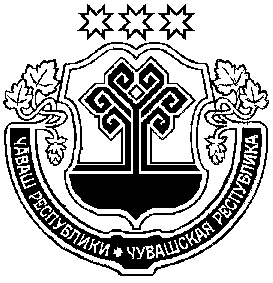 Собрание депутатовЧебоксарского муниципального округаЧувашской Республики